Application Form at Green TextilePersonal InformationEducationWork ExperienceOverseas studyLinguistic skillsCertificate/LicenseFamily memberDATE :SIGNATURE :           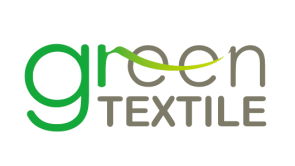 PhotoName(First Name)Date of BirthPhotoName(Last Name)Marital Statussingle(  )married(  )PhotoGendermale(  )  female(  )Military servicePhotoMobileService termPhotoE-mailZip Code/AddressYear (from-to)Name of Institution/PlaceGraduationMajorDegreeGraduation(approximate date)/Y/N  /4.5/Y/N  /4.5PeriodName of Company/DepartmentKind of jobPositionAnnual incomeResponsibilityPeriodName of Institution/NationTraining contentLanguageReadingWritingSpeakingNameDate of IssueIssuing InstitutionNo. of Certificate/LicenseRelationsNameDate of BirthJobLive togetherRemarksY/NY/NY/NY/N